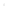 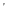 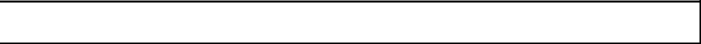 : ≥ 70.00 < 77.49: ≥ 55.00 < 62.49D: ≥ 45.00 < 54.99E: ≥ 0.01 < 44.99: ≥ 70.00 < 77.49: ≥ 55.00 < 62.49D: ≥ 45.00 < 54.99E: ≥ 0.01 < 44.99: ≥ 70.00 < 77.49: ≥ 55.00 < 62.49D: ≥ 45.00 < 54.99E: ≥ 0.01 < 44.99FAKULTAS PERTANIANDAFTAR HADIR DAN HASILFAKULTAS PERTANIANUJIAN  MAHASISWAUNIVERSITAS MEDAN AREASEMESTER GENAPKampus I : Jl. Kolam/Gedung PBSI No. 1 Medan 20223 Telp. 061-7366878 Fax. 061-7366998TAHUN AKADEMIK 2019/2020Kampus I : Jl. Kolam/Gedung PBSI No. 1 Medan 20223 Telp. 061-7366878 Fax. 061-7366998Kampus II : J Setia Budi No. 79B / Sei Serayu No. 70A Telp. 061-8225602 Fax. 061-8226331Email : univ_medanarea@uma.ac.id  Website : http://www.uma.ac.idProgram Studi  : AGRIBISNISProgram Studi  : AGRIBISNISUJIAN TEN G AH SEM ESTERMata Kuliah / SKSMata Kuliah / SKS:PENDIDIKAN AGAMA ISLAM / 2Kode Mata KuliahKode Mata Kuliah:UMA10001Tingkat/SemesterTingkat/Semester:II/2Dosen PengasuhDosen Pengasuh:Dr. HASRAT EFENDI, M.AgDosen PengujiDosen Penguji:Dr. HASRAT EFENDI, M.AgHari/TanggalHari/Tanggal:SENIN / 20 APRIL 2020WaktuWaktu:13:00-14:40 WIBKelas/RuangKelas/Ruang:A1 / SERBAGUNA 5UJIAN AKH IR SEM ESTERMata Kuliah / SKS:PENDIDIKAN AGAMA ISLAM / 2Kode Mata Kuliah:UMA10001Tingkat/Semester:II/2Dosen Pengasuh:Dr. HASRAT EFENDI, M.AgDosen Penguji:Dr. HASRAT EFENDI, M.AgHari/Tanggal:Waktu:Kelas/Ruang:NILAITANDATANGANN o.N PMNAM A M AHASISW APSPRUTSUASUTSUAS1.198220001RIKI MAHENDRA NASUTION2.198220003BAMBANG TRIADI3.198220004IBNU FAHMI4.198220006SYAFARUDDIN RITONGA5.198220007AHMAD AMRIN SIREGAR6.198220008FARHAN MUHAMMAD7.198220009ARIEF RAHMAN8.198220010TRI WULANDARI9.198220011M. ARWIN SYAHDEWA10.198220013ARIS MUNANDAR HARAHAP11.198220014DANI SYAPUTRA12.198220016MHD.IKSAN13.198220022PUTRI FADILA14.198220023ARIFIN SISWOYO15.198220025AQILLAH TAMAM16.198220027DYAH AMILA17.198220031RONA WELDAYANTI SIREGAR18.198220032IQBAL HANAFI19.198220035NISA HIDAYATI20.198220037TRY RIZKYCatatan :Catatan :Catatan :Catatan :MEDAN....................................................................MEDAN....................................................................Persentase PenilaianPersentase PenilaianPS: Partisipasi: Partisipasi: Partisipasi10%PS: Partisipasi: Partisipasi: Partisipasi10%D osen PengasuhD osen PengujiPR: Tugas dan Aktivitas di Dalam Kelas: Tugas dan Aktivitas di Dalam Kelas: Tugas dan Aktivitas di Dalam Kelas50%D osen PengasuhD osen PengujiPR: Tugas dan Aktivitas di Dalam Kelas: Tugas dan Aktivitas di Dalam Kelas: Tugas dan Aktivitas di Dalam Kelas50%UTS: Ujian Tengah Semester: Ujian Tengah Semester: Ujian Tengah Semester15%UAS: Ujian Akhir Semester: Ujian Akhir Semester: Ujian Akhir Semester25%Dr. HASRAT EFENDI, M.AgDr. HASRAT EFENDI, M.AgKisaran Penentuan NilaiKisaran Penentuan NilaiKisaran Penentuan NilaiKisaran Penentuan NilaiKisaran Penentuan NilaiKisaran Penentuan NilaiKisaran Penentuan NilaiKisaran Penentuan NilaiDiketahui OlehDiketahui OlehA: ≥ 85.00 < 100.00: ≥ 85.00 < 100.00: ≥ 85.00 < 100.00Wakil Dekan Bidang AkademikWakil Dekan Bidang AkademikB+: ≥ 77.50 < 84.99: ≥ 77.50 < 84.99: ≥ 77.50 < 84.99C+: ≥ 62.50 < 69.99-: ≥ 0.00 < 0.00* Beri tanda X bagi peserta yang tidak hadirIr. AZWANA, MP* Beri tanda X bagi peserta yang tidak hadirNIDN.0011096401NIDN.0011096401NIDN.0011096401NIDN.0011096401NIDN.0011096401NIDN.0011096401FAKULTAS PERTANIANDAFTAR HADIR DAN HASILFAKULTAS PERTANIANUJIAN  MAHASISWAUNIVERSITAS MEDAN AREASEMESTER GENAPKampus I : Jl. Kolam/Gedung PBSI No. 1 Medan 20223 Telp. 061-7366878 Fax. 061-7366998TAHUN AKADEMIK 2019/2020Kampus I : Jl. Kolam/Gedung PBSI No. 1 Medan 20223 Telp. 061-7366878 Fax. 061-7366998Kampus II : J Setia Budi No. 79B / Sei Serayu No. 70A Telp. 061-8225602 Fax. 061-8226331Email : univ_medanarea@uma.ac.id  Website : http://www.uma.ac.idProgram Studi  : AGRIBISNISProgram Studi  : AGRIBISNISUJIAN TEN G AH SEM ESTERMata Kuliah / SKSMata Kuliah / SKS:PENDIDIKAN AGAMA ISLAM / 2Kode Mata KuliahKode Mata Kuliah:UMA10001Tingkat/SemesterTingkat/Semester:II/2Dosen PengasuhDosen Pengasuh:Dr. HASRAT EFENDI, M.AgDosen PengujiDosen Penguji:Dr. HASRAT EFENDI, M.AgHari/TanggalHari/Tanggal:SENIN / 20 APRIL 2020WaktuWaktu:13:00-14:40 WIBKelas/RuangKelas/Ruang:A1 / SERBAGUNA 5UJIAN AKH IR SEM ESTERMata Kuliah / SKS:PENDIDIKAN AGAMA ISLAM / 2Kode Mata Kuliah:UMA10001Tingkat/Semester:II/2Dosen Pengasuh:Dr. HASRAT EFENDI, M.AgDosen Penguji:Dr. HASRAT EFENDI, M.AgHari/Tanggal:Waktu:Kelas/Ruang:NILAITANDATANGANN o.N PMNAM A M AHASISW APSPRUTSUASUTSUAS21.198220038BIMA KURNIA R.Y. SIMATUPANG22.198220042MASRIPAH23.198220043MUHAMMAD VIKI EFENDI24.198220045ARDIAN SALEH25.198220047NURUL LISMA TIARA26.198220048SYAHRI JUANDA27.198220049TRI MADHANICatatan :Catatan :Catatan :Catatan :MEDAN....................................................................Persentase PenilaianPersentase PenilaianPS: Partisipasi: Partisipasi: Partisipasi10%PS: Partisipasi: Partisipasi: Partisipasi10%D osen PengasuhD osen PengujiPR: Tugas dan Aktivitas di Dalam Kelas: Tugas dan Aktivitas di Dalam Kelas: Tugas dan Aktivitas di Dalam Kelas50%D osen PengasuhD osen PengujiPR: Tugas dan Aktivitas di Dalam Kelas: Tugas dan Aktivitas di Dalam Kelas: Tugas dan Aktivitas di Dalam Kelas50%UTS: Ujian Tengah Semester: Ujian Tengah Semester: Ujian Tengah Semester15%UAS: Ujian Akhir Semester: Ujian Akhir Semester: Ujian Akhir Semester25%Dr. HASRAT EFENDI, M.AgDr. HASRAT EFENDI, M.AgKisaran Penentuan NilaiKisaran Penentuan NilaiKisaran Penentuan NilaiKisaran Penentuan NilaiKisaran Penentuan NilaiKisaran Penentuan NilaiKisaran Penentuan NilaiKisaran Penentuan NilaiDiketahui OlehDiketahui OlehA: ≥ 85.00 < 100.00: ≥ 85.00 < 100.00: ≥ 85.00 < 100.00Wakil Dekan Bidang AkademikWakil Dekan Bidang AkademikB+: ≥ 77.50 < 84.99: ≥ 77.50 < 84.99: ≥ 77.50 < 84.99C+: ≥ 62.50 < 69.99-: ≥ 0.00 < 0.00* Beri tanda X bagi peserta yang tidak hadirIr. AZWANA, MP* Beri tanda X bagi peserta yang tidak hadirNIDN.0011096401NIDN.0011096401NIDN.0011096401NIDN.0011096401NIDN.0011096401NIDN.0011096401FAKULTAS PERTANIANDAFTAR HADIR DAN HASILFAKULTAS PERTANIANUJIAN  MAHASISWAUNIVERSITAS MEDAN AREASEMESTER GENAPKampus I : Jl. Kolam/Gedung PBSI No. 1 Medan 20223 Telp. 061-7366878 Fax. 061-7366998TAHUN AKADEMIK 2019/2020Kampus I : Jl. Kolam/Gedung PBSI No. 1 Medan 20223 Telp. 061-7366878 Fax. 061-7366998Kampus II : J Setia Budi No. 79B / Sei Serayu No. 70A Telp. 061-8225602 Fax. 061-8226331Email : univ_medanarea@uma.ac.id  Website : http://www.uma.ac.idProgram Studi  : AGRIBISNISProgram Studi  : AGRIBISNISUJIAN TEN G AH SEM ESTERMata Kuliah / SKSMata Kuliah / SKS:PENDIDIKAN AGAMA ISLAM / 2Kode Mata KuliahKode Mata Kuliah:UMA10001Tingkat/SemesterTingkat/Semester:II/2Dosen PengasuhDosen Pengasuh:Dr. HASRAT EFENDI, M.AgDosen PengujiDosen Penguji:Dr. HASRAT EFENDI, M.AgHari/TanggalHari/Tanggal:SENIN / 20 APRIL 2020WaktuWaktu:13:00-14:40 WIBKelas/RuangKelas/Ruang:A2 / SERBAGUNA 5UJIAN AKH IR SEM ESTERMata Kuliah / SKS:PENDIDIKAN AGAMA ISLAM / 2Kode Mata Kuliah:UMA10001Tingkat/Semester:II/2Dosen Pengasuh:Dr. HASRAT EFENDI, M.AgDosen Penguji:Dr. HASRAT EFENDI, M.AgHari/Tanggal:Waktu:Kelas/Ruang:NILAITANDATANGANN o.N PMNAM A M AHASISW APSPRUTSUASUTSUAS1.198220054MUHAMMAD ARDIANSYAH2.198220055RAHMAD EFENDI NASUTION3.198220058MUHAMMAD ILHAM S4.198220059AGUNG PRASTIO5.198220064MUHAMMAD ATRI ANDIKA6.198220070MARA OLOAN POHAN7.198220072MHD. ALDIO FATUR RAHMAN8.198220079SULTAN ARIF RAHMAN9.198220087RIDWAN SAFII SIREGARCatatan :Catatan :Catatan :Catatan :MEDAN....................................................................MEDAN....................................................................Persentase PenilaianPersentase PenilaianPS: Partisipasi: Partisipasi: Partisipasi10%PS: Partisipasi: Partisipasi: Partisipasi10%D osen PengasuhD osen PengujiPR: Tugas dan Aktivitas di Dalam Kelas: Tugas dan Aktivitas di Dalam Kelas: Tugas dan Aktivitas di Dalam Kelas50%D osen PengasuhD osen PengujiPR: Tugas dan Aktivitas di Dalam Kelas: Tugas dan Aktivitas di Dalam Kelas: Tugas dan Aktivitas di Dalam Kelas50%UTS: Ujian Tengah Semester: Ujian Tengah Semester: Ujian Tengah Semester15%UAS: Ujian Akhir Semester: Ujian Akhir Semester: Ujian Akhir Semester25%Dr. HASRAT EFENDI, M.AgDr. HASRAT EFENDI, M.AgKisaran Penentuan NilaiKisaran Penentuan NilaiKisaran Penentuan NilaiKisaran Penentuan NilaiKisaran Penentuan NilaiKisaran Penentuan NilaiKisaran Penentuan NilaiKisaran Penentuan NilaiDiketahui OlehDiketahui OlehA: ≥ 85.00 < 100.00: ≥ 85.00 < 100.00: ≥ 85.00 < 100.00Wakil Dekan Bidang AkademikWakil Dekan Bidang AkademikB+: ≥ 77.50 < 84.99: ≥ 77.50 < 84.99: ≥ 77.50 < 84.99C+: ≥ 62.50 < 69.99-: ≥ 0.00 < 0.00* Beri tanda X bagi peserta yang tidak hadirIr. AZWANA, MP* Beri tanda X bagi peserta yang tidak hadirNIDN.0011096401NIDN.0011096401NIDN.0011096401NIDN.0011096401NIDN.0011096401NIDN.0011096401